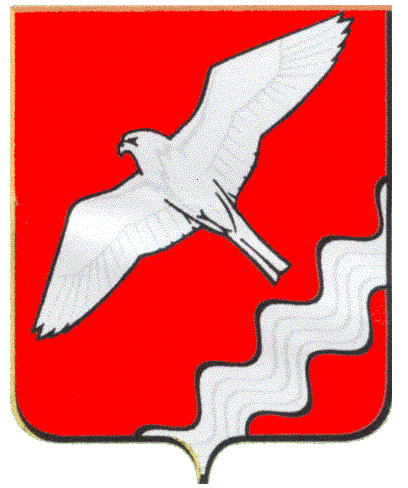 АДМИНИСТРАЦИЯ МУНИЦИПАЛЬНОГО ОБРАЗОВАНИЯ КРАСНОУФИМСКИЙ ОКРУГПОСТАНОВЛЕНИЕот  16.03.2020 г.   № 144г. Красноуфимск.В соответствии со статьями 78.2 и 79 Бюджетного кодекса Российской Федерации, в целях приведения в соответствие действующему законодательству Российской Федерации порядка предоставления бюджетных инвестиций и субсидий в форме капитальных вложений в объекты капитального строительства муниципальной собственности МО Красноуфимский округ за счет средств бюджета МО Красноуфимский округ и обеспечения эффективного использования бюджетных средств, руководствуясь статьями 26, 31 Устава МО Красноуфимский округПОСТАНОВЛЯЮ: Утвердить Правила осуществления капитальных вложений в объекты муниципальной собственности МО Красноуфимский округ за счет средств бюджета МО Красноуфимский округ (прилагаются).2. Признать утратившим силу Постановление Администрации МО Красноуфимский округ от 29.10.2013 N 1464 "Об утверждении Порядка предоставления бюджетных инвестиций муниципальным унитарным предприятиям, бюджетным и автономным учреждениям МО Красноуфимский округ ".3. Постановление  разместить на официальном сайте МО Красноуфимский округ в информационно-телекоммуникационной сети "Интернет".4. Контроль за исполнением Постановления возложить на заместителя главы Администрации МО Красноуфимский округ по экономическим вопросам.Приложениек Постановлению АдминистрацииМО Красноуфимский округот 16.03. 2020 г. N 144 ПРАВИЛАОСУЩЕСТВЛЕНИЯ КАПИТАЛЬНЫХ ВЛОЖЕНИЙ В ОБЪЕКТЫМУНИЦИПАЛЬНОЙ СОБСТВЕННОСТИ МО КРАСНОУФИМСКИЙ ОКРУГ  ЗА СЧЕТ СРЕДСТВ БЮДЖЕТА МО КРАСНОУФИМСКИЙ ОКРУГГлава 1. ОБЩИЕ ПОЛОЖЕНИЯ1. Настоящие Правила устанавливают:1) порядок осуществления бюджетных инвестиций в форме капитальных вложений в объекты капитального строительства муниципальной собственности МО Красноуфимский округ или приобретение объектов недвижимого имущества в муниципальную собственность МО Красноуфимский округ за счет средств бюджета МО Красноуфимский округ (далее - бюджетные инвестиции), в том числе условия передачи органам местного самоуправления МО Красноуфимский округ, отраслевым (функциональным) органам Администрации МО Красноуфимский округ (далее - муниципальные органы), муниципальным бюджетным учреждениям МО Красноуфимский округ или муниципальным автономным учреждениям МО Красноуфимский округ, муниципальным унитарным предприятиям МО Красноуфимский округ (далее - организации) полномочий муниципального заказчика по заключению и исполнению от имени МО Красноуфимский округ муниципальных контрактов от лица указанных муниципальных органов в соответствии с настоящими Правилами, а также порядок заключения соглашений о передаче указанных полномочий;2) порядок предоставления из бюджета МО Красноуфимский округ субсидий организациям на осуществление капитальных вложений в объекты капитального строительства муниципальной собственности МО Красноуфимский округ и объекты недвижимого имущества, приобретаемые в муниципальную собственность МО Красноуфимский округ (далее соответственно - объекты, субсидии).2. Предоставление бюджетных инвестиций и субсидий осуществляется в соответствии с нормативными правовыми актами МО Красноуфимский округ, предусмотренными п. 2 ст. 78.2 и п. 2 ст. 79 Бюджетного кодекса Российской Федерации (далее - акты).3.  При осуществлении капитальных вложений в объекты в ходе исполнения бюджета МО Красноуфимский округ не допускается:1)  предоставление субсидий в отношении объектов, по которым принято решение о подготовке и реализации бюджетных инвестиций, предусмотренное пунктом 2 статьи 79 Бюджетного кодекса Российской Федерации, за исключением случая указанного в абзаце втором настоящего подпункта.При исполнении местного бюджета допускается предоставление субсидий на осуществление капитальных вложений в объекты муниципальной собственности, указанные в абзаце первом настоящего подпункта, в случае изменения в установленном порядке типа муниципального казенного учреждения, являющегося муниципальным заказчиком при осуществлении бюджетных инвестиций,  на бюджетное или автономное учреждение или изменения его организационно-правовой формы на муниципальное унитарное предприятие после внесения соответствующих изменений в решение о подготовке и реализации бюджетных инвестиций с внесением изменений в ранее заключенные муниципальным казенным учреждением муниципальные контракты (контракт, договор) в части замены стороны договора - казенного учреждения на бюджетное и автономное учреждение, муниципальное унитарное предприятие и вида договора - муниципального контракта на гражданско-правовой договор бюджетного или автономного учреждения, муниципального унитарного предприятия;2) предоставление бюджетных инвестиций в объекты, по которым принято решение о предоставлении субсидий, предусмотренное пунктом 2 статьи 78.2 Бюджетного кодекса Российской Федерации, за исключением случая, указанного в абзаце втором настоящего подпункта.При исполнении местного бюджета допускается предоставление бюджетных инвестиций в объекты муниципальной собственности, указанные в абзаце первом настоящего подпункта, в случае изменения в установленном порядке типа бюджетного или автономного учреждения или организационно-правовой формы муниципального унитарного предприятия, являющихся получателями субсидий, предусмотренных статьей 78.2 Бюджетного кодекса Российской Федерации, на муниципальное казенное учреждение после внесения соответствующих изменений в решение о предоставлении субсидий с внесением соответствующих изменений в ранее заключенные бюджетным и автономным учреждением, муниципальным унитарным предприятием договоры в части замены стороны договора - бюджетного или автономного учреждения, муниципального унитарного предприятия на казенное учреждение и вида договора - гражданско-правового договора бюджетного или автономного учреждения на муниципальный контракт.4. Объем предоставляемых бюджетных инвестиций и субсидий должен соответствовать объему бюджетных ассигнований, предусмотренному на соответствующие цели решением о бюджете МО Красноуфимский округ на текущий финансовый год и плановый период, а также муниципальными программами МО Красноуфимский округ.5. Созданные или приобретенные в результате осуществления бюджетных инвестиций объекты закрепляются в установленном порядке на праве оперативного управления или хозяйственного ведения за организациями с последующим увеличением стоимости основных средств, находящихся на праве оперативного управления у этих организаций, или увеличением уставного фонда муниципальных унитарных предприятий МО Красноуфимский округ, основанных на праве хозяйственного ведения, либо включаются в состав муниципальной казны МО Красноуфимский округ.6. Осуществление капитальных вложений в объекты за счет субсидий влечет увеличение стоимости основных средств, находящихся на праве оперативного управления у организаций. Осуществление капитальных вложений за счет субсидий в объекты муниципальных унитарных предприятий МО Красноуфимский округ, основанных на праве хозяйственного ведения, влечет увеличение уставного фонда.7. Информация о сроках и об объемах оплаты по муниципальным контрактам, заключенным в целях строительства (реконструкции, в том числе технического перевооружения) и (или) приобретения объектов, а также о сроках и об объемах перечисления субсидий организациям учитывается при формировании прогноза кассовых выплат из бюджета МО Красноуфимский округ, необходимого для составления в установленном порядке кассового плана исполнения бюджета МО Красноуфимский округ.8. Не допускается осуществление бюджетных инвестиций (предоставление субсидий) из бюджета МО Красноуфимский округ в объекты капитального строительства, которые не относятся (не могут быть отнесены) к муниципальной собственности МО Красноуфимский округ.Глава 2.  ОСУЩЕСТВЛЕНИЕ БЮДЖЕТНЫХ ИНВЕСТИЦИЙ9. Расходы, связанные с бюджетными инвестициями, осуществляются в порядке, установленном бюджетным законодательством Российской Федерации, на основании муниципальных контрактов, заключенных в целях строительства (реконструкции, в том числе технического перевооружения) и (или) приобретения объектов:1) муниципальными заказчиками, являющимися получателями средств бюджета МО Красноуфимский округ;2) организациями, которым муниципальные органы, осуществляющие функции и полномочия учредителя или права собственника имущества организаций, являющиеся муниципальными заказчиками, передали в соответствии с настоящими Правилами свои полномочия муниципального заказчика по заключению и исполнению от имени МО Красноуфимский округ от лица указанных органов муниципальных контрактов.10. Муниципальные контракты заключаются и оплачиваются в пределах лимитов бюджетных обязательств, доведенных муниципальному заказчику как получателю средств бюджета МО Красноуфимский округ, либо в порядке, установленном Бюджетным кодексом Российской Федерации и иными нормативными правовыми актами, регулирующими бюджетные правоотношения, в пределах средств, предусмотренных такими актами (решениями), на срок, не превышающий срок действия утвержденных лимитов бюджетных обязательств.11. В целях осуществления бюджетных инвестиций в соответствии с подпунктом 2 пункта 9 настоящих Правил муниципальными органами заключаются соглашения с организациями о передаче полномочий муниципального заказчика по заключению и исполнению от имени МО Красноуфимский округ муниципальных контрактов от лица указанных органов (далее - соглашение о передаче полномочий).12. Соглашение о передаче полномочий может быть заключено в отношении нескольких объектов и должно содержать:1) цель осуществления бюджетных инвестиций и их объем с распределением по годам в отношении каждого объекта с указанием его наименования, мощности, сроков строительства (реконструкции, в том числе технического перевооружения) или приобретения объекта, рассчитанный в ценах соответствующих лет стоимости объекта капитального строительства муниципальной собственности МО Красноуфимский округ (сметной или предполагаемой (предельной) либо стоимости приобретения объекта недвижимого имущества в муниципальную собственность МО Красноуфимский округ), соответствующих акту, а также с указанием рассчитанного в ценах соответствующих лет общего объема капитальных вложений, в том числе объема бюджетных ассигнований, предусмотренного муниципальному органу как получателю средств бюджета МО Красноуфимский округ, соответствующего акту (решению). Объем бюджетных инвестиций должен соответствовать объему бюджетных ассигнований на осуществление бюджетных инвестиций, предусмотренных соответствующей муниципальной программой МО Красноуфимский округ;2) положения, устанавливающие права и обязанности организации по заключению и исполнению от имени МО Красноуфимский округ, от лица муниципального органа муниципальных контрактов;3) ответственность организации за неисполнение или ненадлежащее исполнение переданных ей полномочий;4) положения, устанавливающие право муниципального органа на проведение проверок соблюдения организацией условий, установленных заключенным соглашением о передаче полномочий;5) положения, устанавливающие обязанность организации по ведению бюджетного учета, составлению и представлению бюджетной отчетности муниципальному органу как получателю средств бюджета МО Красноуфимский округ.13. Операции с бюджетными инвестициями осуществляются в порядке, установленном бюджетным законодательством Российской Федерации, и отражаются на лицевых счетах, открытых получателям бюджетных средств в Финансовом отделе администрации МО Красноуфимский округ (далее - Финансовый отдел). Санкционирование расходов, источником финансирования которых являются бюджетные инвестиции и субсидии, осуществляется в порядке, установленном Финансовым отделом.Глава 3. ПРЕДОСТАВЛЕНИЕ СУБСИДИЙ14. Субсидии предоставляются организациям в размере средств, предусмотренных решением Думы МО Красноуфимский округ о бюджете МО Красноуфимский округ на соответствующий финансовый год и плановый период, и лимитов бюджетных обязательств, доведенных в установленном порядке получателю средств местного бюджета на цели предоставления субсидий.15. Предоставление субсидии осуществляется в соответствии с соглашением, заключенным между муниципальными органами  как получателями средств местного бюджета, предоставляющими субсидию организациям, и организацией (далее - соглашение о предоставлении субсидии) на срок, не превышающий срок действия утвержденных получателю средств местного бюджета, предоставляющему субсидию, лимитов бюджетных обязательств на предоставление субсидии. В соответствии с абзацем четырнадцатым пункта 4 статьи 78.2 Бюджетного кодекса Российской Федерации, получателю средств местного бюджета может быть предоставлено право заключать соглашения о предоставлении субсидии на срок, превышающий срок действия утвержденных ему лимитов бюджетных обязательств на предоставление субсидий.16. Соглашение о предоставлении субсидии может быть заключено в отношении нескольких объектов. Соглашение о предоставлении субсидии должно содержать:1) цель предоставления субсидии и ее объем с распределением по годам в отношении каждого объекта с указанием его наименования, мощности, сроков строительства (реконструкции, в том числе технического перевооружения) или приобретения объекта, рассчитанный в ценах соответствующих лет стоимости объекта (сметной или предполагаемой (предельной) стоимости объекта капитального строительства муниципальной собственности МО Красноуфимский округ либо стоимости приобретения объекта недвижимого имущества в муниципальную собственность), а также с указанием общего объема капитальных вложений за счет всех источников финансового обеспечения, в том числе объема предоставляемой субсидии. Объем предоставляемой субсидии должен соответствовать объему бюджетных ассигнований на предоставление субсидии, предусмотренных муниципальными программами МО Красноуфимский округ;2) положения, устанавливающие права и обязанности сторон соглашения о предоставлении субсидии и порядок их взаимодействия при реализации соглашения о предоставлении субсидии;3) условие о соблюдении организацией при использовании субсидии положений, установленных законодательством Российской Федерации о контрактной системе в сфере закупок товаров, работ, услуг для обеспечения муниципальных и муниципальных нужд;4) положения, устанавливающие обязанность муниципального автономного учреждения МО Красноуфимский округ и муниципального унитарного предприятия МО Красноуфимский округ по открытию в Финансовом отделе  лицевого счета для учета операций по получению и использованию субсидий;5) обязательство муниципального унитарного предприятия МО Красноуфимский округ осуществлять без использования субсидии разработку проектной документации на объекты капитального строительства (или приобретение прав на использование типовой проектной документации, информация о которой включена в реестр типовой проектной документации) и проведение инженерных изысканий, выполняемых для подготовки такой проектной документации, технологического и ценового аудита инвестиционных проектов по строительству (реконструкции, в том числе техническому перевооружению) объектов капитального строительства, государственной экспертизы проектной документации и результатов инженерных изысканий и проверки достоверности определения сметной стоимости объектов капитального строительства, на финансовое обеспечение строительства (реконструкции, в том числе технического перевооружения) которых планируется предоставление субсидии;6) обязательство муниципального бюджетного учреждения МО Красноуфимский округ или муниципального автономного учреждения МО Красноуфимский округ осуществлять расходы, связанные с проведением мероприятий, указанных в подпункте 5 настоящего пункта, без использования субсидии, если предоставление субсидии на эти цели не предусмотрено актом (решением);7) обязательство муниципального унитарного предприятия МО Красноуфимский округ осуществлять эксплуатационные расходы, необходимые для содержания объекта после ввода его в эксплуатацию (приобретения), без использования на эти цели средств местного бюджета;8) обязательство муниципального бюджетного учреждения МО Красноуфимский округ или муниципального автономного учреждения МО Красноуфимский округ осуществлять эксплуатационные расходы, необходимые для содержания объекта после ввода его в эксплуатацию (приобретения), за счет средств, предоставляемых из местного бюджета, в объеме, не превышающем размер соответствующих нормативных затрат, применяемых при расчете субсидии на финансовое обеспечение выполнения муниципального задания на оказание муниципальных услуг (выполнение работ);9) сроки (порядок определения сроков) перечисления субсидии, а также положения, устанавливающие обязанность перечисления субсидии на лицевой счет для получения и использования субсидий, открытый в Финансовом отделе;10) положение, устанавливающее право получателя средств местного бюджета, предоставляющего субсидию, на проведение проверок соблюдения организацией условий, установленных соглашением о предоставлении субсидии;11) порядок возврата организацией средств в объеме остатка, не использованного на начало очередного финансового года, перечисленной в предшествующем финансовом году субсидии в случае отсутствия решения органа местного самоуправления МО Красноуфимский округ, отраслевого (функционального) органа Администрации МО Красноуфимский округ, предоставляющего субсидию, о наличии потребности направления этих средств на цели предоставления субсидии на капитальные вложения, указанного в пункте 20 настоящих правил;12) порядок возврата сумм, использованных организацией, в случае установления по результатам проверок фактов нарушения целей и условий, определенных соглашением о предоставлении субсидии;13) положения, предусматривающие приостановление предоставления субсидии либо сокращение объема предоставляемой субсидии в связи с нарушением организацией условия о софинансировании капитальных вложений в объекты за счет иных источников финансирования в случае, если актом предусмотрено такое условие;14) порядок и сроки представления организацией отчетности об использовании субсидии;15) случаи и порядок внесения изменений в соглашение о предоставлении субсидии, в том числе в случае уменьшения в соответствии с Бюджетным кодексом Российской Федерации получателю средств бюджета МО Красноуфимский округ ранее доведенных в установленном порядке лимитов бюджетных обязательств на предоставление субсидии, а также случаи и порядок досрочного прекращения соглашения о предоставлении субсидии.17. Операции с субсидиями, поступающими организациям, учитываются на лицевых счетах, открываемых организациям в Финансовом отделе в порядке, установленном Финансовым отделом. 18. Санкционирование расходов организаций, источником финансового обеспечения которых являются субсидии, в том числе остатки субсидий, не использованные на начало очередного финансового года, осуществляется в порядке, установленном Финансовым отделом. 19. Не использованные на начало очередного финансового года остатки субсидий подлежат перечислению организациями в установленном порядке в бюджет МО Красноуфимский округ.20. В соответствии с решением муниципального или муниципального бюджетного учреждения МО Красноуфимский округ, осуществляющего в соответствии с Бюджетным кодексом Российской Федерации полномочия главного распорядителя средств местного бюджета, о наличии потребности в не использованных на начало очередного финансового года остатках субсидии остатки субсидии могут быть использованы в очередном финансовом году для финансового обеспечения расходов, соответствующих целям предоставления субсидии, на основании решения муниципального органа.В указанное решение может быть включено несколько объектов.Глава 4. КОНТРОЛЬ ИСПОЛЬЗОВАНИЯ БЮДЖЕТНЫХ СРЕДСТВ,ПРЕДОСТАВЛЕННЫХ В ФОРМЕ БЮДЖЕТНЫХ ИНВЕСТИЦИЙ (СУБСИДИЙ)21. Санкционирование расходов организаций, источником финансирования которых являются бюджетные инвестиции (субсидии), осуществляется в порядке, установленном Финансовым отделом.22. Муниципальный орган устанавливает порядок, сроки и формы представления заявок на предоставление бюджетных инвестиций (субсидий) и отчетности об использовании бюджетных инвестиций (субсидий).23. Муниципальный орган осуществляет контроль за исполнением графика проведения работ на объекте капитального строительства, целевым и эффективным использованием средств местного бюджета.24. Муниципальный орган ежеквартально, в срок до 15 числа месяца, следующего за отчетным периодом, представляет в Финансовый отдел отчет об использовании бюджетных инвестиций по форме согласно приложению к настоящим Правилам и пояснительную записку к отчету.25. Муниципальный орган в течение 5 рабочих дней сообщает в письменной форме о ликвидации, реорганизации, преобразовании или изменении типа бюджетного и автономного учреждения, а также о состоянии объектов незавершенного строительства в Финансовый отдел. 26. Средства, полученные из местного бюджета в форме бюджетных инвестиций (субсидий), носят целевой характер и не могут быть использованы на иные цели. Нецелевое использование бюджетных средств влечет применение мер ответственности, предусмотренных бюджетным, административным, уголовным законодательством.Приложениек ПравиламОтчетоб использовании бюджетных инвестиций по состояниюна 01 ______________ 202_ г._____________________________________________________                                                                     (наименование исполнительного органа  МО Красноуфимский округ,                                                                        заказчика муниципальной программы МО Красноуфимский округ,получателя бюджетных инвестиций (субсидий))                                                                                                                                                                                                                                                     руб. М.П.Об утверждении Правил осуществления капитальных вложений в объекты муниципальной собственности МО Красноуфимский округ за счет средств бюджета МО Красноуфимский округ Глава Муниципального образования    Красноуфимский округ                                       О.В. РяписовN строкиВид объекта инвестицийВид объекта инвестицийВид объекта инвестицийГодовой план финансированияГодовой план финансированияГодовой план финансированияГодовой план финансированияГодовой план финансированияОсвоено в отчетном периодеОсвоено в отчетном периодеОсвоено в отчетном периодеОсвоено в отчетном периодеОсвоено в отчетном периодеПрофинансировано в отчетном периодеПрофинансировано в отчетном периодеПрофинансировано в отчетном периодеПрофинансировано в отчетном периодеN строкиВид объекта инвестицийВид объекта инвестицийВид объекта инвестицийвсегов том числев том числев том числев том числевсегов том числев том числев том числев том числевсегов том числев том числев том числеN строкиВид объекта инвестицийВид объекта инвестицийВид объекта инвестицийвсегоФедераль-ный бюджетобластной бюджетобластной бюджетместный бюджетвсегоФедераль-ный бюджетобластной бюджетобластной бюджетместный бюджетвсегообластной бюджетместный бюджетиные средства122234556789910111213141Объекты капитального строительства - всего, в том числеОбъекты капитального строительства - всего, в том числеОбъекты капитального строительства - всего, в том числе2строительствостроительствостроительство3реконструкция, в том числе техническое перевооружениереконструкция, в том числе техническое перевооружениереконструкция, в том числе техническое перевооружение4приобретение объектов капитального строительстваприобретение объектов капитального строительстваприобретение объектов капитального строительства5Основные средства, не относящиеся к объектам капитального строительства, - всего, в том числеОсновные средства, не относящиеся к объектам капитального строительства, - всего, в том числеОсновные средства, не относящиеся к объектам капитального строительства, - всего, в том числеРуководитель______________(подпись)______________(подпись)______________(подпись)______________(подпись)__________________________(Ф.И.О.)__________________________(Ф.И.О.)__________________________(Ф.И.О.)__________________________(Ф.И.О.)__________________________(Ф.И.О.)Главный бухгалтер______________(подпись)______________(подпись)______________(подпись)______________(подпись)__________________________(Ф.И.О.)__________________________(Ф.И.О.)__________________________(Ф.И.О.)__________________________(Ф.И.О.)__________________________(Ф.И.О.)